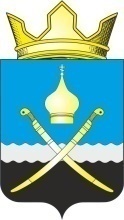 РОССИЙСКАЯ ФЕДЕРАЦИЯРОСТОВСКАЯ ОБЛАСТЬТАЦИНСКИЙ РАЙОНМУНИЦИПАЛЬНОЕ ОБРАЗОВАНИЕ«МИХАЙЛОВСКОЕ СЕЛЬСКОЕ ПОСЕЛЕНИЕ»Собрание депутатов Михайловского сельского поселения___________________________________________________________________________Решение 31 мая 2016 года                                        № 164                                  х. МихайловО внесении изменений в Правила землепользования и застройки муниципального образования «Михайловское сельское поселение»                                                                                                В соответствии со статьями 2, 24 Устава муниципального образования «Михайловское сельское поселение» Собрание депутатов РЕШИЛО:    1. Внести в текстовую часть Правил землепользования и застройки, утвержденных решением Собрания депутатов Михайловского сельского поселения от 30.11.2012 № 7 «Об утверждении Правил землепользования и застройки муниципального образования «Михайловское сельское поселение», следующие изменения:     1)  пункт  1  статьи 23  главы 6  изложить  в следующей редакции:     «1. Органы местного самоуправления поселения осуществляют распоряжение земельными участками, находящимися в муниципальной собственности, а также земельными участками, государственная собственность на которые не разграничена в соответствии с Земельным кодексом Российской Федерации, Федеральным законом «О введении в действие Земельного кодекса Российской Федерации», Федеральным законом «О государственной регистрации прав на недвижимое имущество и сделок с ним» и признании утратившими силу отдельных положений законодательных актов Российской Федерации».»;     2) пункт 2  статьи 23  главы   6 исключить;    3) пункт 4 статьи 23 главы 6 изложить в следующей редакции:    «4. Предоставление земельных участков на территории Михайловского сельского поселения осуществляется в соответствии с действующим законодательством Российской Федерации и муниципальными нормативными правовыми актами, устанавливающими процедуру и критерии предоставления земельных участков, в том числе порядок рассмотрения заявок и принятия решений.»; 4) статьи 24 и 25 главы 6 считать утратившими силу.    2. Настоящее решение подлежит официальному опубликованию и размещению на официальном сайте Администрации Михайловского сельского поселения в сети «Интернет».    3. Контроль за исполнением решения возложить на постоянную депутатскую комиссию по местному самоуправлению, экологии, благоустройству, социальным вопросам и охране общественного порядка (Бондаренко А.В.).Глава Михайловского сельского поселения                                                                                        А.Н. Хлопов